  FİZİK DERSİ I.DÖNEM I. VE II.DÖNEM 11.SINIF FİZİK DERSİ 1. DÖNEM 2. YAZILIAD:                                                 SOYAD:			      NO:			SINIF:S1)Potansiyel ve Kinetik arasındaki ilişkiyi kısaca açıklayınız?[10P]S2)Toriçelli deneyini kısaca açıklayınız?[10P]S3)Kepler Kanunları Kaça ayrılır yazınız?Newtonun genel çekim kuvvetini açıklayıznız?[20P]S4)Kütle ile hızın çarpımına.....................................denir?[4P]S5)Çarpışmalar esnasında enerji korunuyorsa bu tür çarpışmalara;.............................,enerji korunuyorsa enerjinin bir kuvvet ısıya dönüşüyorsa bu tür çarpışmalara da....................................., denir.[3*3:6P]S6)Roketlerin çalışma prensiblerini 5 maddeylen kısaca açıklayınız?[10P]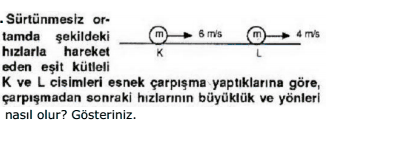 https://www.sorubak.com 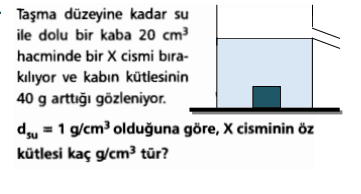 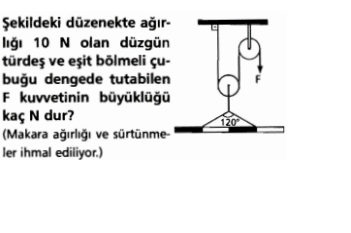 https://www.sorubak.com 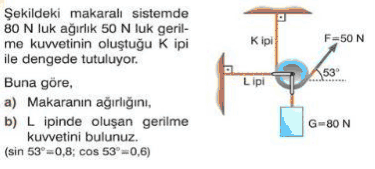 